1.8	根据第359号决议（WRC-15，修订版），审议可能采取的规则行动，以支持全球水上遇险和安全系统（GMDSS）现代化并支持为GMDSS引入更多卫星系统；引言第359号决议（WRC-15，修订版）请WRC-19采取必要行动，支持GMDSS现代化（作出决议1）并考虑关于在GMDSS中引入新卫星系统的规则条款，同时确保保护现有所有业务免受有害干扰（做出决议2）。关于作出决议1，亚太电信组织（APT）成员支持CPM报告中的方法A2。APT成员支持如ITU-R M.2010建议书和ITU-R M.2058建议书所述，将导航数据系统（NAVDAT）和NAVDAT频率纳入中频（MF）和高频（HF）。APT成员还认为：–	应保留和保护目前用于导航文本（NAVTEX）的频率；–	国家在415-495 kHz和505-526.5 kHz（2区505-510 kHz）频段内认可NAVDAT频率不应对现有业务施加任何额外限制；–	在国际海事组织（IMO）结束其关于GMDSS现代化的工作之后，在今后的WRC上审议将这些中频NAVDAT和高频NAVDAT频率认可为GMDSS并纳入《无线电规则》附录15。关于作出决议2，APT成员支持根据第359号决议（WRC-15，修订版）引入新的卫星系统支持GMDSS，以提高生命安全，同时保护该频段和相邻频段内的业务。提案第5条频率划分第IV节 – 频率划分表
（见第2.1款）

MOD	ACP/24A8/1#502475.79	415-495 kHz和505-526.5 kHz限无线电报。理由：	这两个频段未来可用于NAVDAT系统，并将需要在感兴趣的主管部门之间进行时隙划分。MOD	ACP/24A8/2#50248495-1 800 kHzADD	ACP/24A8/3#502495.A18	495-505 kHz频段用于如ITU-R M.2010建议书最新版本中描述的国际NAVDAT系统。（WRC-19）理由：	确保将此频段用于NAVDAT系统。MOD	ACP/24A8/4#50250附录17（WRC-，修订版）水上移动业务高频频段内的频率和频道配置...MOD	ACP/24A8/5附件2（WRC-1）于20年1月1日生效的水上移动业务
高频频段内未来的频率和信道安排  (WRC-)MOD	ACP/24A8/6A部分 – 细分频段表（WRC-）...在4 000 kHz和27 500 kHz之间划分给水上移动业务的
各专用频段内使用的频率（kHz）（完）w)	打算在2017年1月1日之前，利用附件2为水上移动业务中运行的电台引入数据传输的主管部门，不得对依据本附录附件1运行的水上移动业务电台，造成任何有害干扰，也不得向其要求保护，鼓励与受影响的主管部门进行双边协调。理由：	增加一个表示高频NAVDAT频率的新脚注。	ACP/24A8/7关于作出决议1，APT成员支持CPM报告中的方法A2。APT成员支持如ITU-R M.2010建议书和ITU-R M.2058建议书所述，将NAVDAT系统和NAVDAT频率纳入中频和高频。APT成员还认为：–	应保留和保护目前用于NAVTEX的频率；–	国家在415-495 kHz和505-526.5 kHz（2区505-510 kHz）频段内认可NAVDAT频率不应对现有业务施加任何额外限制；–	在IMO结束其关于GMDSS现代化的工作之后，在今后的WRC上审议将这些中频NAVDAT和高频NAVDAT频率认可为GMDSS并纳入《无线电规则》附录15。理由：	APT成员支持方法A2，并就未来WRC对中频NAVDAT和高频NAVDAT可能的处理提供了观点。	ACP/24A8/8关于作出决议2，APT成员支持根据第359号决议（WRC-15，修订版）引入新的卫星系统支持GMDSS，以提高生命安全，同时保护该频段和相邻频段内的业务。理由：	就方法而言，未就CPM报告所载的任何方法达成共识。但是，需根据WRC-19的决定修改第359号决议（WRC-15，修订版）。______________世界无线电通信大会（WRC-19）
2019年10月28日-11月22日，埃及沙姆沙伊赫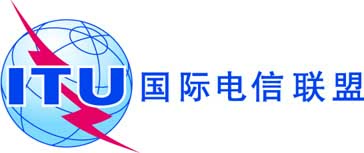 全体会议文件 24(Add.8)-C2019年9月27日原文：英文亚太电信组织共同提案亚太电信组织共同提案有关大会工作的提案有关大会工作的提案议项1.8议项1.8划分给以下业务划分给以下业务划分给以下业务1区2区3区495-505	水上移动495-505	水上移动495-505	水上移动频段(MHz)468121618/192225/26限值（kHz）4 2216 332.58 43812 658.516 904.519 70522 445.526 122.5可指配给宽带系统、传真、特殊和数据传输系统及直接印字电报系统的频率m) p) s) 限值（kHz）4 3516 5018 70713 07717 24219 75522 69626 145可指配给海岸电台用于电话双工操作的频率a) t) w)4 352.4
至
4 436.4

29 f.
3 kHz6 502.4
至
6 523.4

8 f.
3 kHz8 708.4
至
8 813.4

36 f.
3 kHz13 078.4
至
13 198.4

41 f.
3 kHz17 243.4
至
17 408.4

56 f.
3 kHz19 756.4
至
19 798.4

15 f.
3 kHz22 697.4
至
22 853.4

53 f.
3 kHz26 146.4
至
26 173.4

10 f.
3 kHz限值（kHz）4 4386 5258 81513 20017 41019 80022 85526 175